6 апреля 2020 годОбразовательная область:  “Познавательное развитие»(Мир природы, мир человека)Тема: Знакомство с профессией ветеринар.Очень я люблю животных
И хочу им помогать!
У меня мечта-хочу я
Доктором звериным стать!
Я будущий ветеринар,
Но лечить животных-дар!
Нужно умным, ловким быть,Не страшиться и не ныть.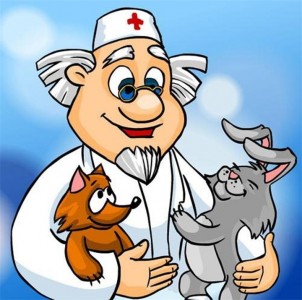 Предварительная работа: чтение произведения К. Чуковского Чтение произведения К.И. Чуковского «Айболит», Как называют животных, которые живут рядом с человеком? А лесных животных как еще называют? Чем отличаются домашние животные от диких? Животные как  и  люди болеют. А вы знаете, как называется доктор, который лечит животных?  Он называется ветеринар. А больница, куда приносят или приводят больных животных, называется ветеринарная лечебница. В ней, как и в больнице для людей, лечат животных от разных болезней – простуды, травм, ставят прививки. Доктор Айболит лечит и домашних, и диких животных. Когда мы с вами берем в дом какое – нибудь животное, мы должны о нем заботиться, отвечать за его жизнь.  ФизкультминуткаНу тогда не ленитесь,Не зевайте, подтянитесь,На разминку становитесь!- Чтобы быть всегда здоровым,Не только спортом надо заниматься,Также правильно питаться.Осмотром я доволен,Из зверят никто не болен!(Шагать на месте с высоким подниманием колен)           Ветеринара вам не нужно,Живите весело и дружно!- Кого лечит Айболит?- Как называется по-другому Айболит? (ветеринар)- Что делает ветеринар?- А почему его называют добрым доктором?- Да, ребята, у нас дома у всех есть животные. Какие животные живут у вас? И вот если с нашим четвероногим другом случится беда, он заболеет, мы с вами знаем, к кому обратиться – к ветеринару. И он нам подскажет, как быть и что делать. Ребята, а вы обратили внимание, как был одет наш Айболит?- А кого вы видели ещё в такой одежде?Ну-ка, ребятки, подскажите,Разобраться помогите,Я начну, а вы кончайте,Дружно хором отвечайте.От простуды и ангиныНас спасают …Дети: Витамины!Витамины – это жизнь.С ними нужно всем дружить,Витамины потребляйИ здоровье прибавляй!Предложить поиграть в ветеринарную клинику.Полечить свои любимые игрушки - перевязать ножку зайчику,-поставить укол медвежонку и т.дОбразовательная область:  физическое развитие.(ознакомиться со страничкой инструктора по физическому развитию)Образовательная область: художественно-эстетическое развитие.ИзоТема: «Жираф»Где - то в джунглях на лианах, где – то с южной стороны,Обитают обезьяны, и жирафы, и слоны.Где в речушке серебристой бегемоты сладко спят,Разрисованные птицы цветом радуги летят.Вы догадались, что это за страна? (Африка)Да, это удивительная страна Африка, где всегда солнечно и жарко, не бывает зимы и снега. Во время путешествия мы встретили одно удивительное животное, которое невозможно ни с кем спутать. Это самое высокое животное на земле. Кто это? Жираф.Жираф – это травоядное животное, питается листьями деревьев.Как вы думаете, зачем жирафу такая пятнистая окраска? Среди деревьев пятнистая шкура жирафа становится незаметна для хищников.Длинная шея помогает жирафу дотягиваться до самых высоких деревьев, с которых он срывает листья.Разбор этапов рисования жирафа.Сначала нарисуем жирафа схематично, нарисуем основные части тела.-Какая самая большая часть тела у Жирафа? Какой формы?Туловище, овальной формы.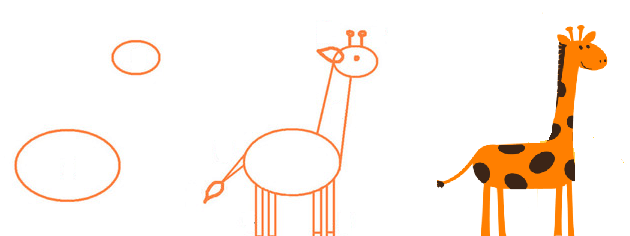  Рисовать начинаем с туловища. В середине листа рисуем овальное туловище. Рисуем  линию вверх – обозначим шею.Дальше рисуем голову – небольшой овал, овал спереди немного уже, так как у жирафа вытянутая мордочка.Схематично изображаем ноги. Ведем 2 прямых линии вниз – это передние ноги, задние ноги сгибаются в коленях.На конце туловища – хвост с кисточкой.Так мы схематично изобразили жирафа. А теперь дорисуем детали.На голове нарисуем глаза, нос, короткие рожки, уши. Дорисуем ноги, не забудьте, что на ногах копыта. И дорисуем хвост. Какого цвета шерсть у жирафа?Желтая, с коричневыми пятнышками. Сначала  нарисовать  жирафа простым карандашом, а потом раскрасить его красками. Голову, туловище, ноги раскрасить  желтым цветом.А когда краска высохнет, нарисовать  коричневой краской пятнышки, рожки, копыта и глаза.Пока краска подсыхает,  можно нарисовать вокруг жирафапальмы, траву, солнце.Разомнем наши пальчики (пальчиковая гимнастика «Африка»)Я по Африке гулял «ходим по столу указ. и ср. пальцами обеих рук»И зверей там повидал.Длинношеего жирафа «пальцы рук складываются в кулаки, большие пальцы выставляем вверх»Высотою аж в 3 шкафа,Черепаху, тигра, льва, «попеременно соединяем пальцы на обеих руках»Обезьяну и слона.Мы с жирафом поиграли, «складываем из пальцев жирафа, поднимаем руки вверх»Ананасы доставали.С черепахой у реки «ставим 2 кулака на стол, ходим по столу»Поиграли взапуски.Мы со львом не отдыхали, «энергично сжимаем и разжимаем кулаки»Тигра полосы считали.1, 2, 3, 4, 5, «загибаем пальцы на руках»1,2, 3, 4, 5,Всех полос не сосчитать «стряхиваем кисти рук».7 апреля 2020 годОбразовательная область:  художественно-эстетическое развитиеМУЗЫКА(Ознакомится со страничкой музыкального руководителя) Образовательная область:  художественно-эстетическое развитиеЛепкаВыставка вылепленных изделийУпражнять в самостоятельном выборе вылепленных изделийЛепить с использованием стеки и декоративного оформления.Примерные работы для образца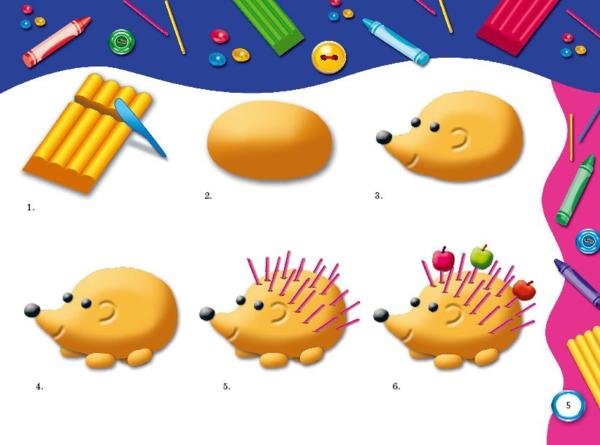 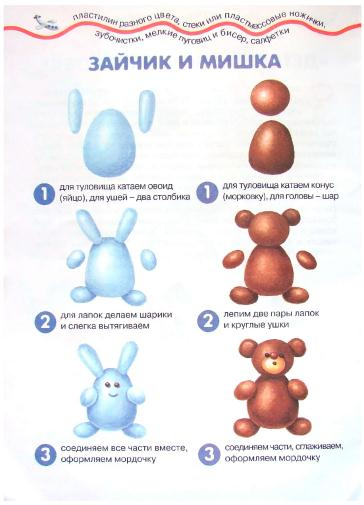 8 апреля 2020 годОбразовательная область:  познавательное развитие.Формирование элементарных математических представлений.Тема: Счет в пределах 5 (продолжение)Соотнести цифры с количеством животных на картинке.Назвать цифры по порядку.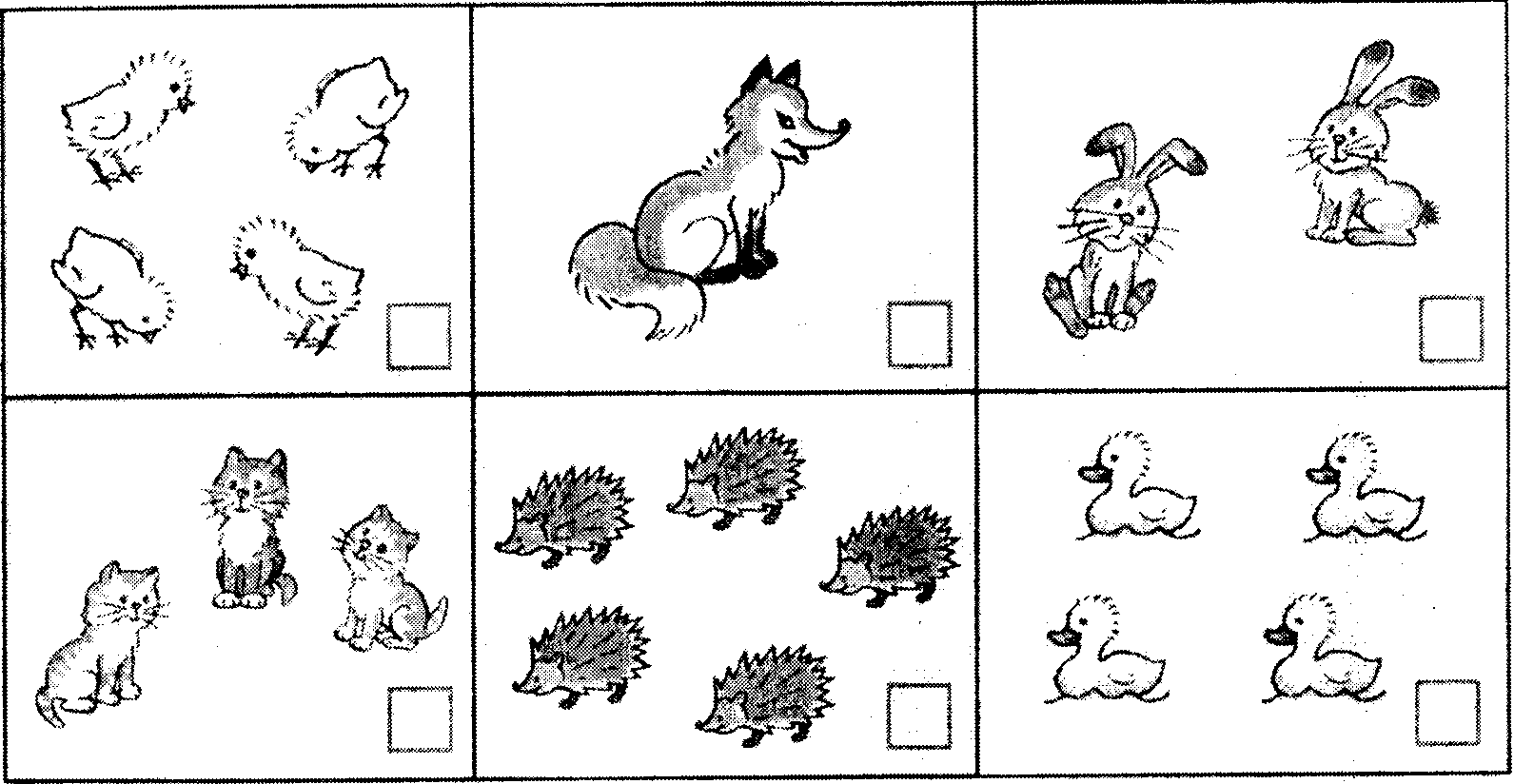 Загадка о частях суток:     Солнце встало только-только.     В сад ведут детишек.     Там игрушек много столько-     Зайчиков и мишек.     Все детишки в сад идут.     Это время как зовут?                                        (утро)     Солнце в небе ярко светит.     Погулять выходят дети.     Погулять и вы хотите?     Время это назовите!                                        (день)     В небе звёздочки зажглись.     Все в кроватки улеглись.     Засыпают сын и дочь.     Что за время это?                                     (ночь)     Скоро солнышко садится,     Небо потемнело.     Все закончили трудиться,     Отложили дело.     Всех детей домой ведут.     Это время как зовут?                                        (вечер)Пальчиковая гимнастика:ДЕТКИ» Раз, два, три, четыре, пять, Будем пальчики считать  Крепкие, дружные, Все такие нужные. (поднять кисть правой (левой) руки вверх, широко раздвинуть пальцы; поочерёдно сгибать их в кулачок, начиная с большого) Тише, тише, тише, Не шумите! Наших деток не будите! Птички станут щебетать, Будут пальчики вставать. (раскачивать кулачок вверх-вниз по ритмике стихотворных строк, а на слове “вставать” - открыть кулачок, широко раздвинув пальцы)«ПАЛЬЧИКИ» Раз, два, три, четыре, пять, Вышли пальчики гулять! Раз, два, три, четыре, пять В домик спрятались опять. (поочерёдно разгибать все пальцы, начиная с мизинца, затем сгибать их в том же порядке)Предложить сравнить по величине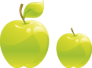 Большой и маленький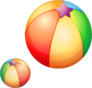 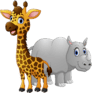 Высокий или низкийОбразовательная область:  физическое развитие.(ознакомиться со страничкой инструктора по физическому развитию)
9 апреля 2020 годОбразовательная область:  художественно-эстетическое развитиеМУЗЫКА(Ознакомится со страничкой музыкального руководителя) Образовательная область:  художественно-эстетическое развитиеРисованиеТема: «Кораблики»Загадки про корабль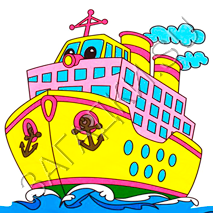 Когда-то в древние века,Был деревянным он всегда,Под парусами плавал он,И назывался …Ответ: КораблёмНа берегу рождался,По долгу собирался,А после на воду спускался,И в море с нами повстречался!Ответ: КорабльСловно крылья, паруса,Это, что за чудеса,Не коптит и не шумит,По волнам легко скользит!Ответ: ПарусникАгния Барто Кораблик

Матросская шапка,
Веревка в руке,
Тяну я кораблик
По быстрой реке,
И скачут лягушки
За мной по пятам
И просят меня:

- Прокати, капитан!Рассмотреть картинку. Обсудить из каких частей состоит корбль.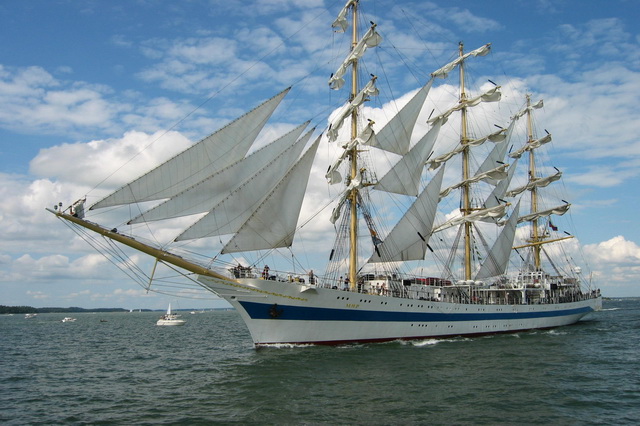 Пальчиковая гимнастика «Кораблик»По реке плывет кораблик.Он плывет издалека.(Из ладоней сложить лодочку и имитировать, как она плывет-раскачивается)На кораблике четыреОчень храбрых моряка.(Показать одной рукой четыре пальца и раскачивать кистью этой руки в такт)У них ушки – на макушке,(Руки приставить к голове, показывая ушки)У них длинные хвосты.(Одну руку отвести назад за спину, показывая хвост волнообразными движениями всей рукой)И страшны им только кошки,Только кошки да коты!(Сделать из пальцев кошачьи коготки и имитировать царапанье)Поэтапно нарисовать кораблик, затем разукрасить его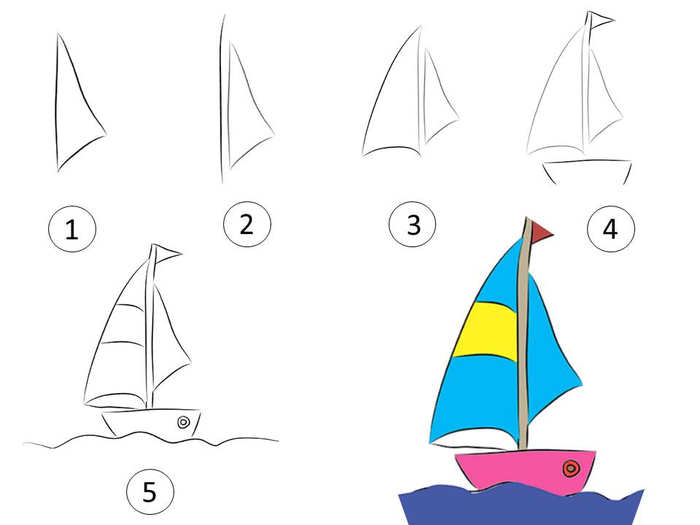 Физминутка “Кораблик”Что там чудится в тумане? (Дети вытягивают руки вперёд.)Волны плещут в океане. (Дети машут руками, изображая волны.)Это мачты кораблей. (Дети вытягивают руки вверх.)Пусть плывут сюда скорей! (Дети приветственно машут руками.)Мы по берегу гуляем,Мореходов поджидаем, (Ходьба на месте.)Ищем ракушки в песке (Наклоны.)И сжимаем в кулаке. (Дети сжимают кулачки.)Чтоб побольше их собрать, —Надо чаще приседать. (Приседания.)
10 апреля 2020 годОбразовательная область:  речевое развитиеРАЗВИТИЕ РЕЧИТема: Звуковая культура речи звук [ж]Спойте звонкую песенку. «Ж-ж-ж-ж». «Ж-ж-ж-ж» - это песня жука. Она поётся так же как песня «Ш-ш-ш-ш», но только звонко, с голосом. Песню «Ж-ж-ж-ж» поёт даже горлышко. Приложите ладонь к горлу и спойте «Ж-ж-ж-ж». Что вы слышите? Песня поётся уже в горлышке. А теперь приложите ладонь к горлу и спойте песню гуся. Поёт горло?Давайте поучимся петь песенку жука. Откройте рот, положите язычок на нижнюю губу, теперь поднимите его кверху и спрячьте за верхние зубы. Начинайте петь «Ж-ж-ж-ж». Спойте песню маленького жука, спойте песню большого толстого жука.Разминка- Жук, жук, пожужжи.Где ты прячешься, скажи?- Жу-жу-жу-жу.Я на дереве сижу.- Жук, жук, покажись,Надо мною покружись.- Жу-жу-жу-жу.Я летаю и жужжу. «Подскажи словечко».Я буду начинать строчку, а вы её заканчивать.Итак, начали:1) Лежебока рыжий кот, отлежал себе … (живот).2) Вяжет мама длинный шарф,Потому что сын… (жираф).3) И бежит Айболит к бегемотикамИ хлопает их по… (животикам).4) Солнце светит очень яркоБегемоту стало… (жарко).5) А рядом бегемотикиСхватились за …(животики).Прочитать стихотворениеЖук в рубашке полосатойПрилетел играть к ребятам,На цветок лиловый сел –Песню звонкую запел,Сока сладкого хлебнул,В колокольчике заснул,Да попал в букет к МаринкеИ жужжит, жужжит в корзинке!А Маринка не поймет:Почему букет поет? Н. ГоловинаФизминуткаНа лужайке, по ромашкам           Бегают по свободному пространству.Жук летал в цветной рубашке.-Жу-жу-жу,жу-жу-жу                  Останавливаются, встают прямо.Я с ромашками дружу.Тихо на ветру качаюсь,                Выполняют наклоны туловища вправо-влевоНизко, низко наклоняюсь.                Выполняют наклоны вперед-внизНа цветке я посидел,                ПриседаютОтдохнул и полетел.                        Бегают и затем садятся на свои места.Отгадать загадки, проговорить их вместе с детьмиЛежал, лежал, да в речку побежал. (Снег)Шагаешь-впереди лежит,Оглянешься-домой бежит. (Дорога)Игра «Медведь и пчёлы»1. Совершенствовать умение бегать в разных направлениях, издавая звук, (жужжание пчелы).2. Способствовать развитию быстроты реакции.3. Воспитывать решительность, выдержку.Правила игры:Пчёлы – летают и жужжат, показывая хоботок.Медведь – спит до сигнала ведущего.Ход игры:На стену прикреплена картинка с изображением улья. Дети – пчёлы сидят на корточках перед картинкой и говорят: «пчёлки в домиках сидят и в окошечки глядят».Ведущий: «а медведь всё спит и на пчёл не глядит».Пчёлки: «полетать вдруг захотели и за мёдом полетели».Пчёлки летят за мёдом.Ведущий: «просыпается медведь, хочет мёду он поесть».Пчёлы собирают нектар. Медведь крадётся к улью.Задача медведя – добраться до улья с мёдом.Задача пчёл – успеть занять своё место, пока медведь не добрался до улья.+❤ В Мои закладкиОбразовательная область:  физическое развитие.(ознакомиться со страничкой инструктора по физическому развитию) Образовательная область: художественно-эстетическое развитие. КОНСТРУИРОВАНИЕТема ЗАБОРЧИК ВОЗЛЕ ДОМИКА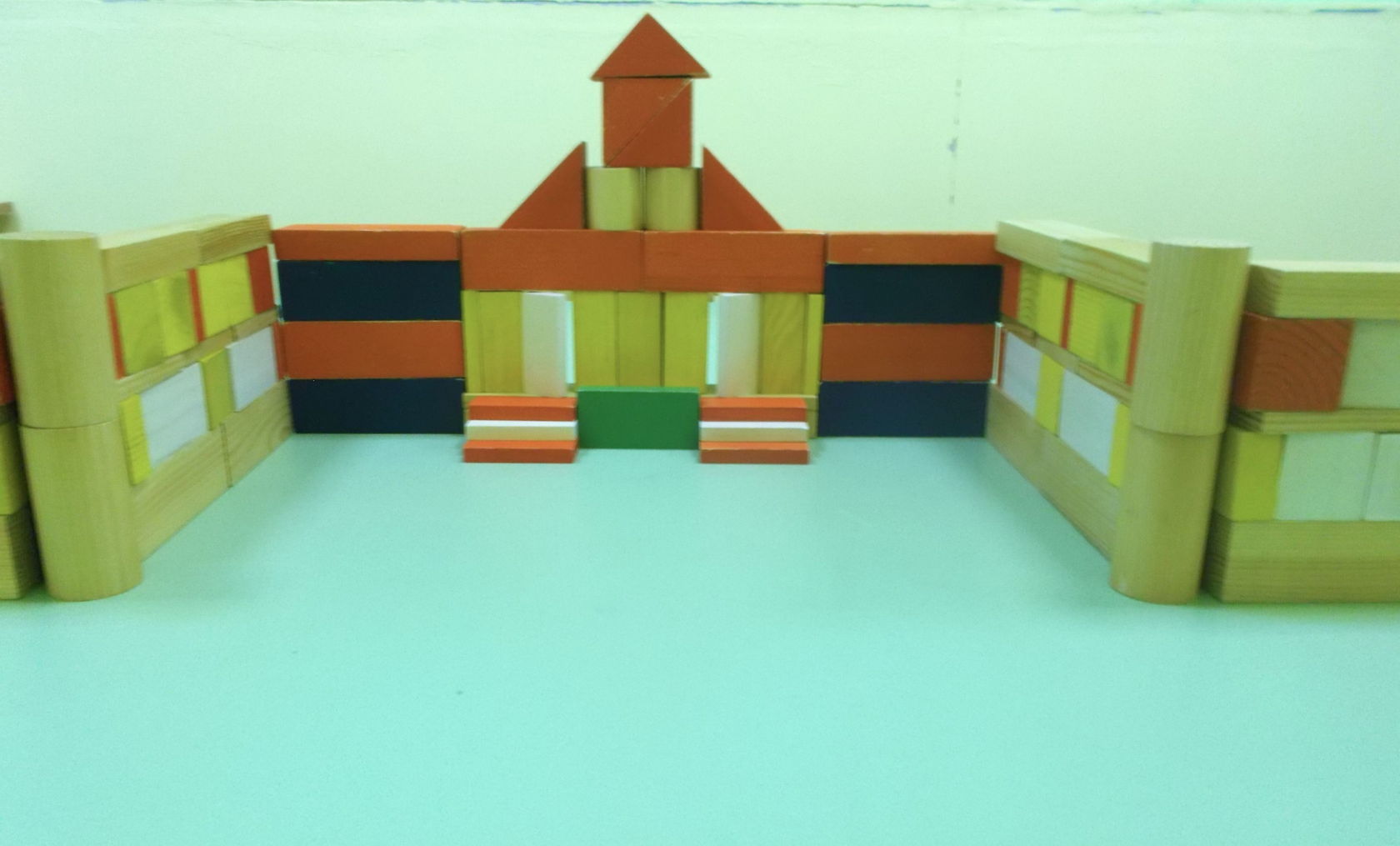 Рассмотреть картинку. Предложить построить забор из любого бросового материала. Закреплять умение располагать детали в высоту.Пальчиковая гимнастика.ДомЯ хочу построить дом,(Руки сложить домиком, и поднять над головой)Чтоб окошко было в нём,(Пальчики обеих рук соединить в кружочек)Чтоб у дома дверь была,(Ладошки рук соединяем вместе вертикально)Рядом чтоб сосна росла.(Одну руку поднимаем вверх и "растопыриваем" пальчики)Чтоб вокруг забор стоял,Пёс ворота охранял,(Соединяем руки в замочек и делаем круг перед собой)Солнце было, дождик шёл,(Сначала поднимаем руки вверх, пальцы "растопырены". Затем пальцы опускаем вниз, делаем "стряхивающие" движения)И тюльпан в саду расцвёл!(Соединяем вместе ладошки и медленно раскрываем пальчики - "бутончик тюльпана")